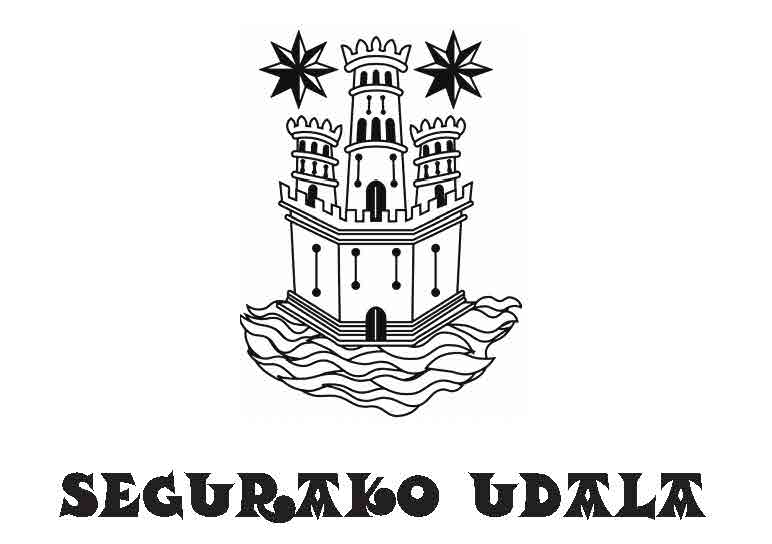 DATU FISKALEN ALDAKETA ESKAERASOLICITUD MODIFICACIÓN DATOS FISCALESSinatzaileak, emandako datuekin identifikatuta, bere datu fiskalen aldaketa eskatu nahi dio Segurako Udalari.El firmante, cuyos datos personales se indican, solicita al Ayuntamiento de Segura, modificación de sus datos fiscales.BANKETXEKO KONTU ZENBAKI BERRIA (20 ZENBAKIAK)NUEVO NÚMERO DE CUENTA (20 DÍGITOS)ALDAKETEK ERAGINDAKO ZERGAK Impuestos afectados por  el cambio  Ondasun Higiezinen Zerga / Impuesto de Bienes Inmuebles Ibiak / vadosIbilgailuak / Vehiculos  Bestelakoak / Otros  Segura, ____________________________		Sin. ESKATZAILEAREN DATUAKESKATZAILEAREN DATUAKESKATZAILEAREN DATUAKDATOS DEL/LA SOLICITANTEDATOS DEL/LA SOLICITANTEDATOS DEL/LA SOLICITANTEIzen-abizenak edo sozietatearen izena: / Nombre y apellidos o razón social:Izen-abizenak edo sozietatearen izena: / Nombre y apellidos o razón social:Izen-abizenak edo sozietatearen izena: / Nombre y apellidos o razón social:Izen-abizenak edo sozietatearen izena: / Nombre y apellidos o razón social:Izen-abizenak edo sozietatearen izena: / Nombre y apellidos o razón social:NAN / DNI Helbidea / DomicilioHelbidea / DomicilioP.K. / C.PP.K. / C.PUdalerria / MunicipioUdalerria / MunicipioTelefonoa / Teléfono:Telefonoa / Teléfono:Faxa / Fax:Faxa / Fax:Posta elektronikoa / Correo electrónico:Posta elektronikoa / Correo electrónico:HELBIDE FISCAL BERRIA / NUEVO DOMICILIO FISCALHELBIDE FISCAL BERRIA / NUEVO DOMICILIO FISCALP.K. / C.PP.K. / C.PUdalerria / MunicipioUdalerria / MunicipioSexua/Sexo      E / F        G / MBaimena ematen diot Segurako Udalari norbanakoen datuak tratatzeko, Izaera Pertsonaleko Datuak Babesteari eta Eskubide Digitalak Bermatzeari buruzko abenduaren 5eko 3/2018 Lege Organikoak xedatutakoari jarraituz, baita 2016/679 Erregelamenduak (EB) 2016ko apirilaren 27koak, Europako Parlamentuarena eta Kontseiluarenak, datu pertsonalen  tratamenduari eta datu horien zirkulazio askeari dagokienez pertsona fisikoak babesteari buruzkoak eta 95/46/CE Zuzentaraua indargabetzen duenak xedatutakoari ere.Informazio gehiago nahi baduzu, (www.segura.eus) egoitza elektronikoko Izaera Pertsonaleko Datuak Babesteari eta Segurtasunari buruzko Politikaren atala kontsultatu.Autorizo al Ayuntamiento de Segura para que proceda al tratamiento de los datos de carácter personal con arreglo a lo dispuesto en la Ley Orgánica 3/2018, de 5 de diciembre, de Protección de Datos Personales y Garantía de los Derechos Digitales y en el Reglamento (UE) 2016/679 del Parlamento Europeo y del Consejo, de 27 de abril de 2016, relativo a la protección de las personas físicas en lo que respecta al tratamiento de datos personales y a la libre circulación de estos datos y por el que se deroga la Directiva 95/46/CE.Si desea más información, puede consultar la política de privacidad de datos en la web (www.segura.eus)